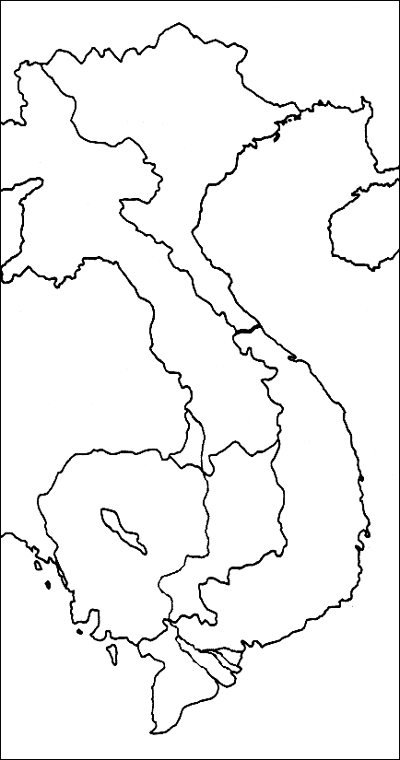 Label the following: Countries (Multi Colors)		Cities			Water (Blue)	 North Vietnam	Thailand	Hanoi			South China SeaSouth Vietnam	Cambodia	Saigon			Gulf of TonkinChina					Phnom Penh		Gulf of ThailandLaos					Bangkok		*Draw the Ho Chi Minh Trail (Red)					Vientiane		* Draw the 17th Parallel (Yellow)